Приложение № 3к приказу Министерства сельского хозяйства и продовольствия Омской областиот ___________ №_________ В конкурсную комиссию по проведению конкурсов для предоставления из областного бюджета крестьянским (фермерским) хозяйствам грантов «Агростартап»:г. Омск, ул. Красный Путь, 3КОНКУРСНАЯ ЗАЯВКАо предоставлении из областного бюджета крестьянским (фермерским) хозяйствам грантов «Агростартап»Я,___________________________________________________________________________________________________________________________,(фамилия, имя, отчество)глава крестьянского (фермерского) хозяйства (далее – КФХ)гражданин Российской Федерации (далее – гражданин РФ)зарегистрирован по адресу:____________________________________________________________________________________________________________________________________(указывается адрес регистрации)настоящей заявкой:1) выражаю свою волю на участие в конкурсе для предоставления из областного бюджета КФХ гранта «Агростартап»2) прошу предоставить из областного бюджета грант на: реализацию проекта создания и развития КФХ в размере 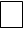 _________________________________________________ руб. (далее – грант).(указывается сумма цифрами и прописью) реализацию проекта создания и развития КФХ, предусматривающего использование части средств гранта «Агростартап» на цели формирования неделимого фонда сельскохозяйственного потребительского кооператива, членом которого является указанное КФХ, в размере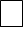 _________________________________________________ руб. (далее – грант).(указывается сумма цифрами и прописью)Настоящей заявкой подтверждаю, что: КФХ зарегистрировано в текущем году и является действующим и на дату подачи конкурсной заявки; КФХ отвечает установленным Федеральным законом «О развитии малого и среднего предпринимательства в Российской Федерации» критериям микропредприятия; у КФХ/гражданина РФ на первое число месяца представления настоящей заявки в конкурсную комиссию отсутствует просроченная задолженность по возврату в областной бюджет субсидий, бюджетных инвестиций, предоставленных в соответствии с правовыми актами Омской области, а также иная просроченная задолженность перед областным бюджетом; у КФХ/гражданина РФ на первое число месяца представления настоящей заявки в конкурсную комиссию отсутствует неисполненная обязанность по уплате налогов, сборов, страховых взносов, пеней, штрафов, процентов, подлежащих уплате в соответствии с законодательством Российской Федерации о налогах и сборах; глава КФХ/гражданин РФ ранее не получал средства из областного бюджета в соответствии с иными нормативными правовыми актами Омской области на цели, предусмотренные приложением № 4 «Порядок предоставления из областного бюджета крестьянским (фермерским) хозяйствам грантов «Агростартап» к подпрограмме 3 «Поддержка сельскохозяйственной деятельности малых форм хозяйствования и создание условий для их развития» государственной программы Омской области «Развитие сельского хозяйства и регулирование рынков сельскохозяйственной продукции, сырья и продовольствия Омской области», утвержденной постановлением Правительства Омской области от 15 октября 2013 года № 252-п; я _____________________________________ помимо того, что                 являюсь главой КФХ/гражданином РФ, трудоустроен                              _____________________________________________________________.(наименование работодателя/-) обязуюсь осуществлять деятельности по ведению КФХ в течение не менее 5 лет со дня предоставления гранта «Агростартап»; в случае признания меня победителем конкурса для предоставления гранта «Агростартап» обязуюсь зарегистрировать КФХ в течение не более 15 календарных дней, которое:- будет отвечать критериям микропредприятия, установленным Федеральным законом «О развитии малого и среднего предпринимательства в Российской Федерации»;- будет осуществлять деятельность в течение не менее 5 лет со дня получения гранта «Агростартап» и выполнять показатели деятельности, предусмотренные проектом создания и развития КФХ, результаты предоставления гранта «Агростартап»;Банковский счет:Р/с __________________________________________Наименование банка ___________________________БИК _________________________________________К/с __________________________________________Гарантирую достоверность сведений, содержащихся в настоящей заявке и прилагаемых документах.Прилагаемые документы (опись):1)2) *«___» ___________ 20__ года  __________________________________________________________________                                        (подпись) (фамилия и инициалы)* В каждом отдельном пункте указываются отдельный прилагаемый документ или его копия, а также количество страниц/листов соответствующего документа._______________